How many drops of water can a penny hold?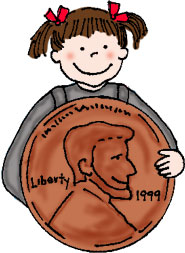 Introduction: Surface tension refers to water's ability to "stick to itself". Surface tension can be measured and observed by dropping water (drop by drop) onto a penny. The number of water drops that can fit on a penny will surprise you.1. Initial Observation: Observe surface tension by seeing how many drops of water can fit on a penny. Before you start…make a guess on the Number of Drops of Water: __________
Now…actually count the Number of Drops of Water that fit on a penny: ___________Question: How does soap affect the water's surface tension? ______________________________________________2. Develop a hypothesis that answers the experimental question. Write your hypothesis below.If you _______________________________, then the water surface tension will __________________ and ________ drops of water will fit on the penny.
3. Test your hypothesis by comparing the number of drops of tap water that can fit on a penny to the number of drops of soapy water that can fit on a penny. Because water drops may vary depending on how well you drop the water, it is best to run many trials and take an average. Record your data in the table to the right: 4. Analyze the data and draw conclusions. Using complete sentences, explain how soap affects the surface tension of water, using your data to help you answer the question. Suggest a reason for your observations (Why did it happen). Support or reject your hypothesisPost- Lab AnalysisTrial 1Trial 2Trial 3Trial 4Trial 5AverageTap WaterSoapy Water5. Explain what surface tension is.6. Why were many trials taken and averaged?7. In this experiment, what was your control group?8. Identify the independent variable in the experiment.9. Identify the dependent variable in the experiment.10. What if the experimental question was "How does sugar affect the surface tension of water?" Describe how you would answer this question using the scientific method. If you have time, you can test this.